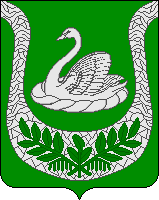 Администрация муниципального образования«Фалилеевское сельское поселение»муниципального образования«Кингисеппский муниципальный район»Ленинградской областиПОСТАНОВЛЕНИЕОт  06.02.2020 № 17       В соответствии с федеральными законами от 24 июня 1998 года № 89 «Об отходах производства и потребления», Постановлением главы администрации от 16.12.2019  № 39  «О внесении изменения и дополнений в решение Совета депутатов от  26.10.2017 № 236 «Об утверждении    правил благоустройства муниципального образования «Фалилеевское сельское поселение» муниципального образования «Кингисеппский муниципальный  район» Ленинградской  области» (в редакции от 11.04.2019 № 331)»ПОСТАНОВЛЯЮ:         Утвердить схему размещения мест (площадок) накопления твердых коммунальных отходов на территории МО «Фалилеевское сельское поселение» МО «Кингисеппский муниципальный район» Ленинградской области (приложение 1);Разместить данное постановление на официальном сайте МО «Фалилеевское сельское поселение»;Контроль за исполнением настоящего постановления оставляю за собой.Глава администрации  МО «Фалилеевское сельское поселение»                                        С.Г. ФилипповаСхема размещения мест (площадок) накопления твердых коммунальных отходов на территорииОб утверждении схем размещения мест (площадок) накопления твердых коммунальных отходов на территории МО «Фалилеевское сельское поселение» МО «Кингисеппский муниципальный район» Ленинградской области Приложение № 1 Утвержден постановлением администрации  от 06.02.2020 № 17№ п/пАдрес, кадастровый номер земельного участка (квартала), площадь земельного участкаСхема размещения мест (площадок) накопления ТКО:1.1. Ленинградская обл., Кингисеппский р-н, д.Горка;Кадастровый квартал - 47:20:0501002;Площадь ЗУ -  24 кв.м;Координаты - 59.556897, 28.9065952.  Ленинградская обл., Кингисеппский р-н, д.Горка;Кадастровый квартал - 47:20:0501002;Площадь ЗУ -  24 кв.м;Координаты - 59.560053, 28.899697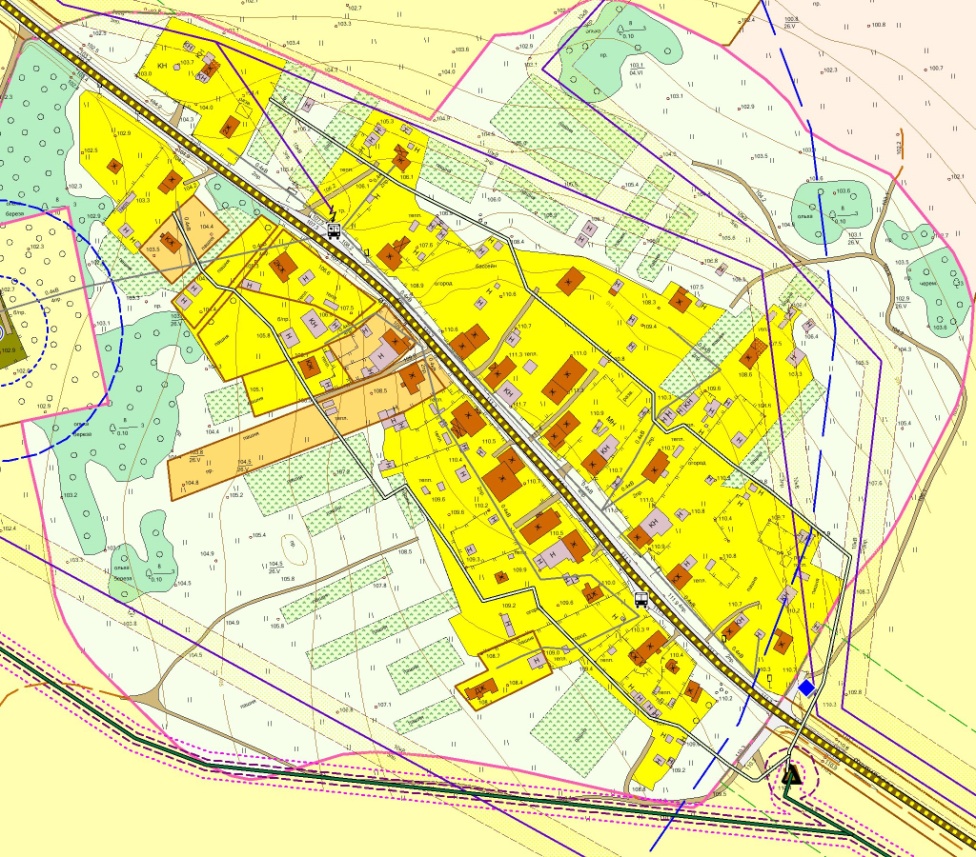 2.3. Ленинградская обл., Кингисеппский р-н, д.Домашово;Кадастровый квартал - 47:20:0502001;Площадь ЗУ -  24 кв.м;Координаты - 59.546396, 28.9527804.  Ленинградская обл., Кингисеппский р-н, д.Домашово;Кадастровый квартал - 47:20:0502005;Площадь ЗУ -  24 кв.м;Координаты - 59.540126, 28.9544155.  Ленинградская обл., Кингисеппский р-н, д.Домашово;Кадастровый квартал - 47:20:0502005;Площадь ЗУ -  24 кв.м;Координаты - 59.545843, 28.965980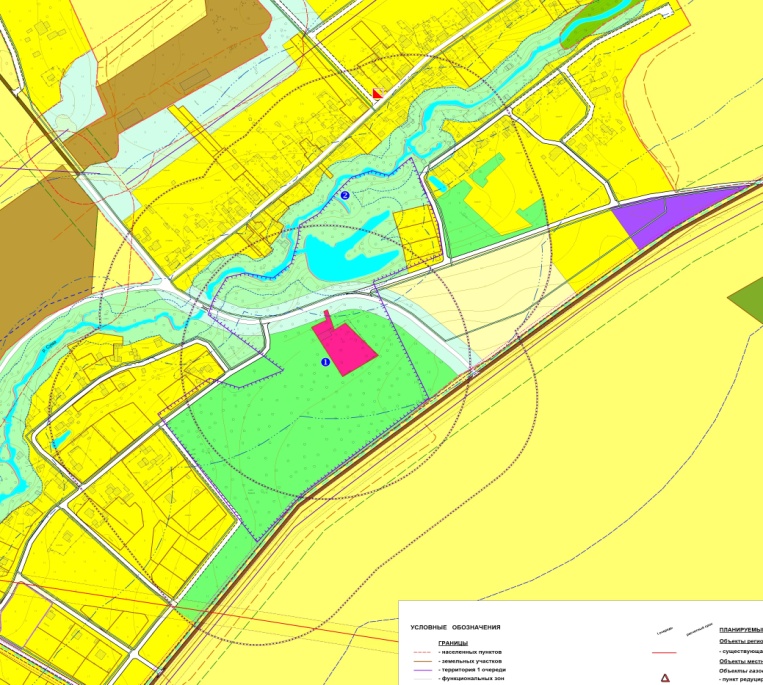 3.6.  Ленинградская обл., Кингисеппский р-н,  д.Кайболово;Кадастровый квартал - 47:20:0503002;Площадь ЗУ -  24 кв.м;Координаты - 59.566396, 28.8824418.  Ленинградская обл., Кингисеппский р-н,  д.Кайболово;Кадастровый квартал - 47:20:0503001;Площадь ЗУ -  24 кв.м;Координаты - 59.566026, 28.87590924.  Ленинградская обл., Кингисеппский р-н,  д.Кайболово, для мусора с кладбища;Кадастровый квартал - 47:20:0503001;Площадь ЗУ -  13,5 кв.м;Координаты - 59.568279, 28.875628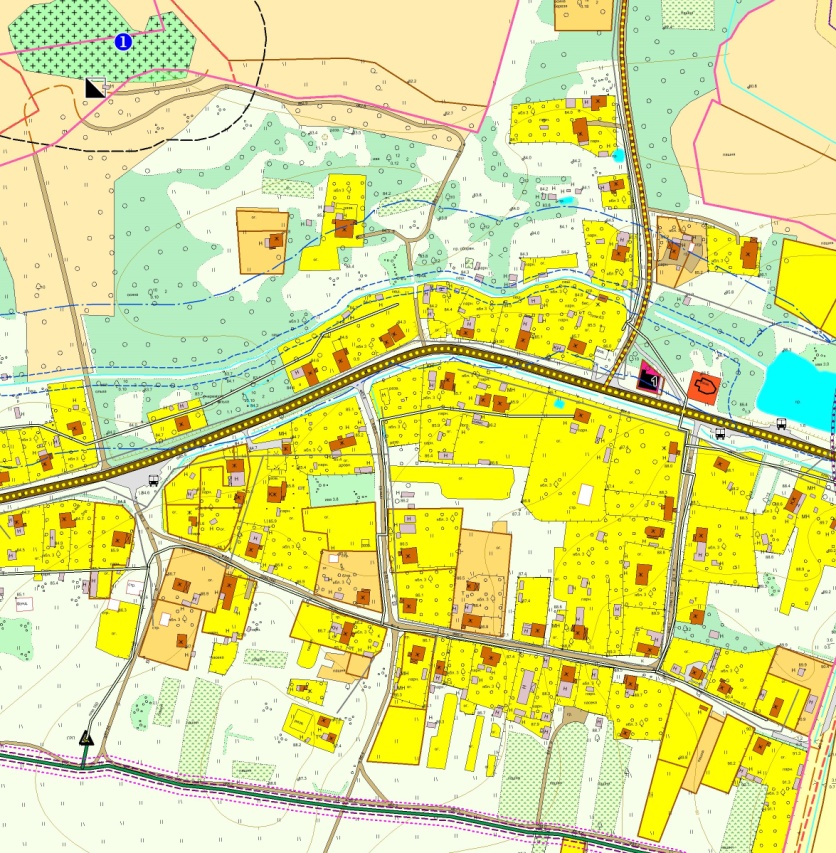 3.7. Ленинградская обл., Кингисеппский р-н, д.Кайболово, у кладбища;Кадастровый квартал - 47:20:0503007;Площадь ЗУ -  24 кв.м;Координаты - 59.565498, 28.885886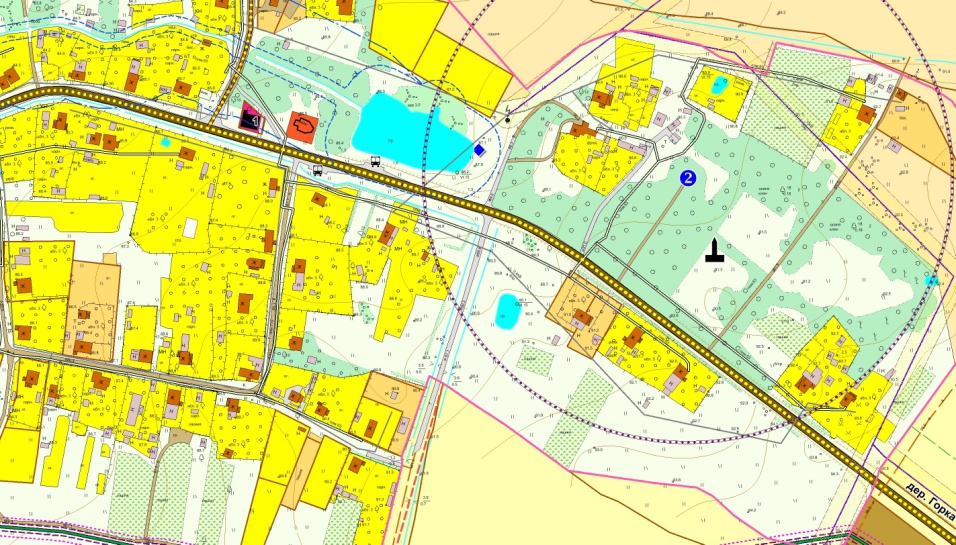 4.9. Ленинградская обл., Кингисеппский р-н, д.Лоузно;Кадастровый квартал - 47:20:0504003;Площадь ЗУ -  24 кв.м;Координаты - 59.589103, 28.965061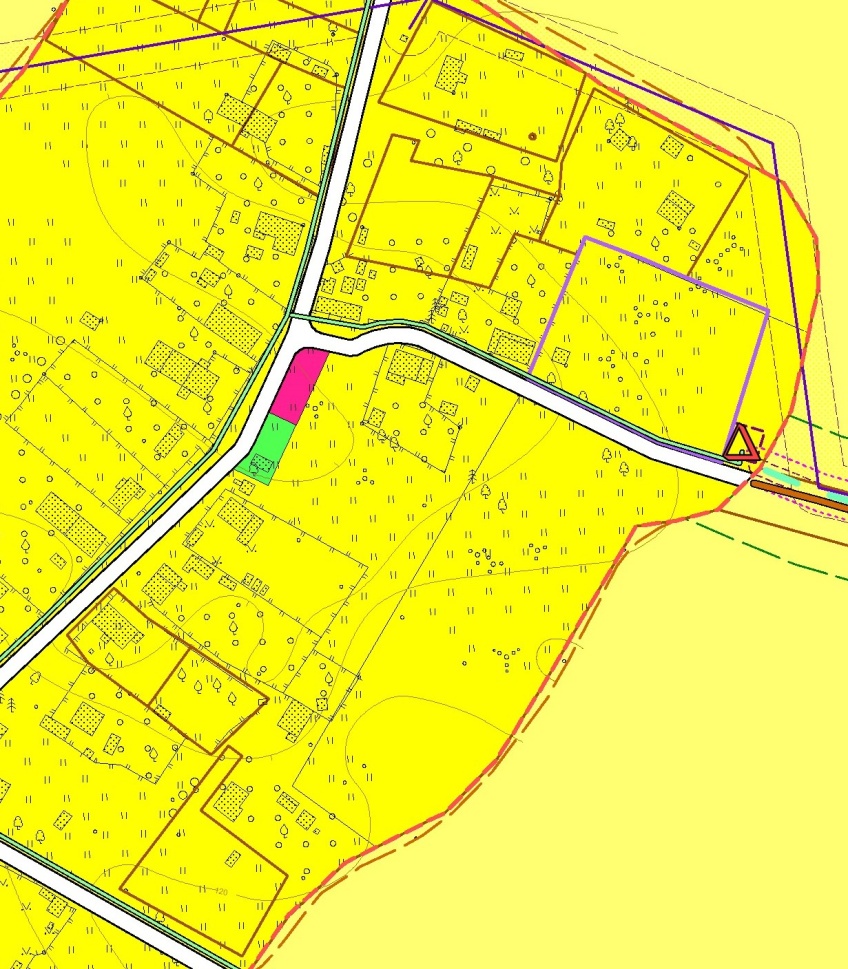 5.12.  Ленинградская обл., Кингисеппский р-н, д.Ратчино;Кадастровый квартал - 47:20:0505002;Площадь ЗУ -  24 кв.м;Координаты - 59.573948, 28.99275310.  Ленинградская обл., Кингисеппский р-н, д.Ратчино;Кадастровый квартал - 47:20:05050010;Площадь ЗУ -  24 кв.м;Координаты - 59.570739, 28.99559313.  Ленинградская обл., Кингисеппский р-н, д.Ратчино;Кадастровый квартал - 47:20:0505009;Площадь ЗУ -  24 кв.м;Координаты - 59.566937, 28.995289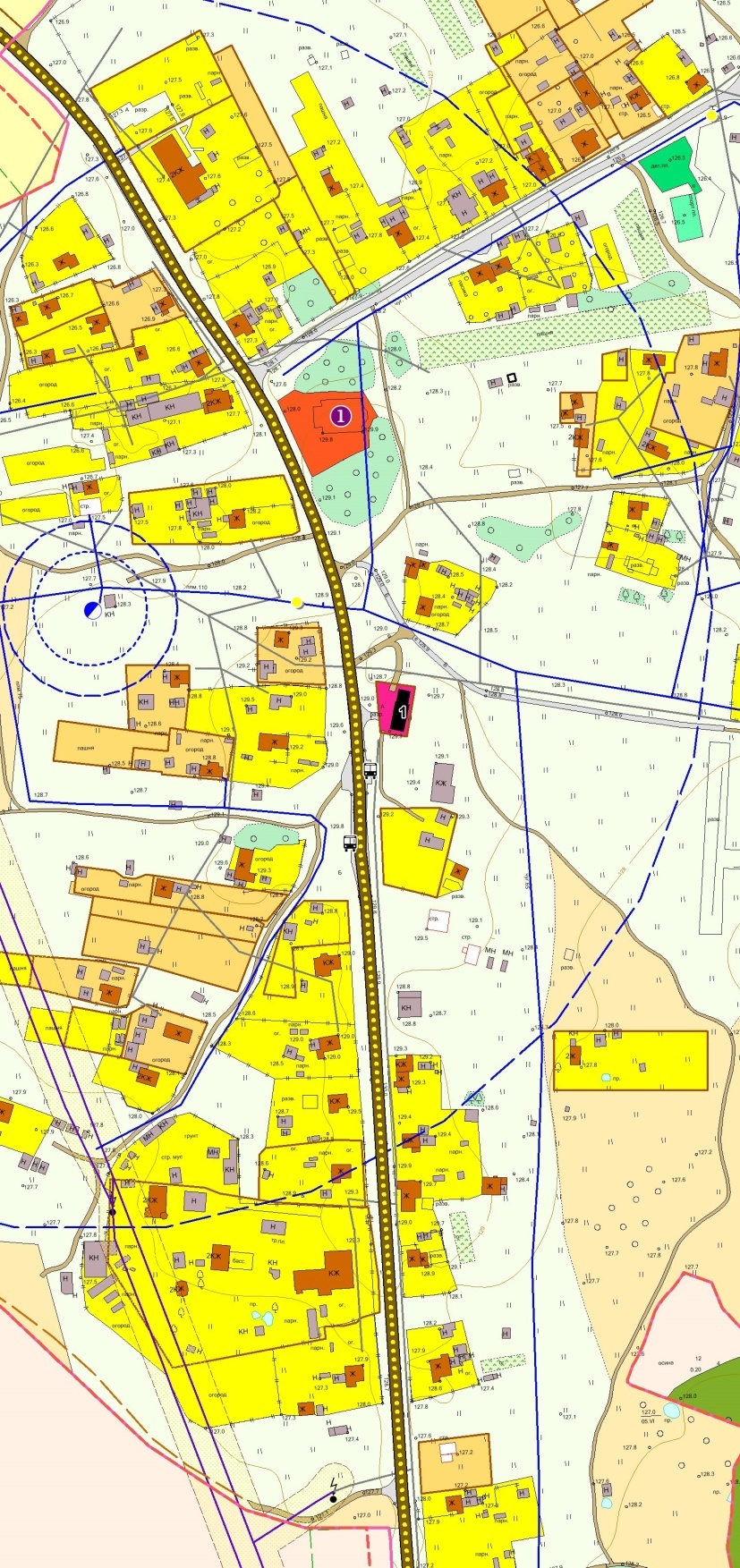 5.11.Ленинградская обл., Кингисеппский р-н, д.Ратчино, для мусора с кладбища;Кадастровый квартал - 47:20:0512003;Площадь ЗУ -  24 кв.м;Координаты - 59.574807, 29.002365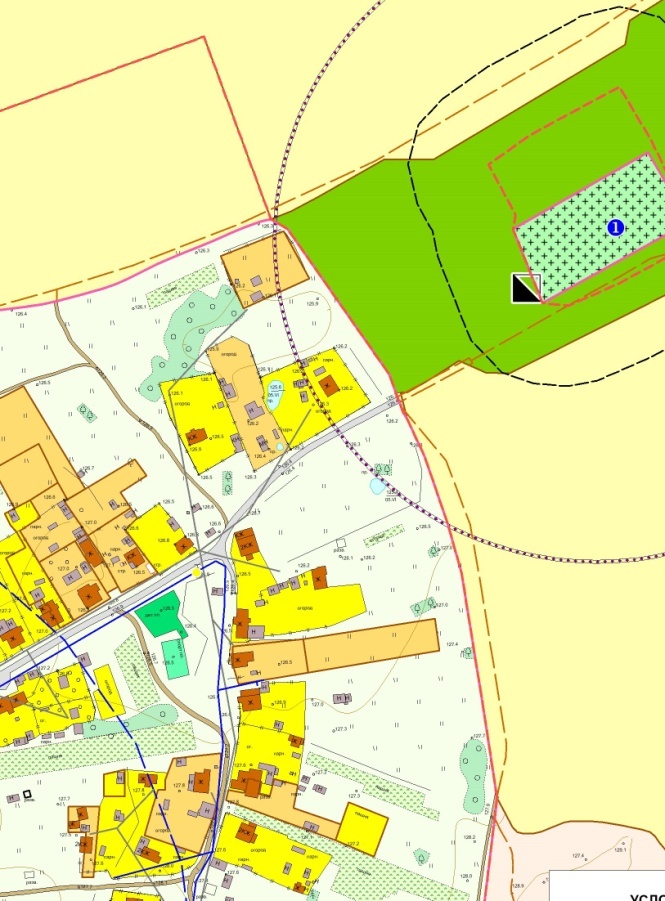 6. 23. Ленинградская обл., Кингисеппский р-н, д.Систа;Кадастровый квартал - 47:20:05060005;Площадь ЗУ -  24 кв.м;Координаты - 59.605499, 29.027510 14. Ленинградская обл., Кингисеппский р-н, д.Систа, для мусора с кладбища;Кадастровый квартал - 47:20:0506005;Площадь ЗУ -  24 кв.м;Координаты - 59.605506, 29.027844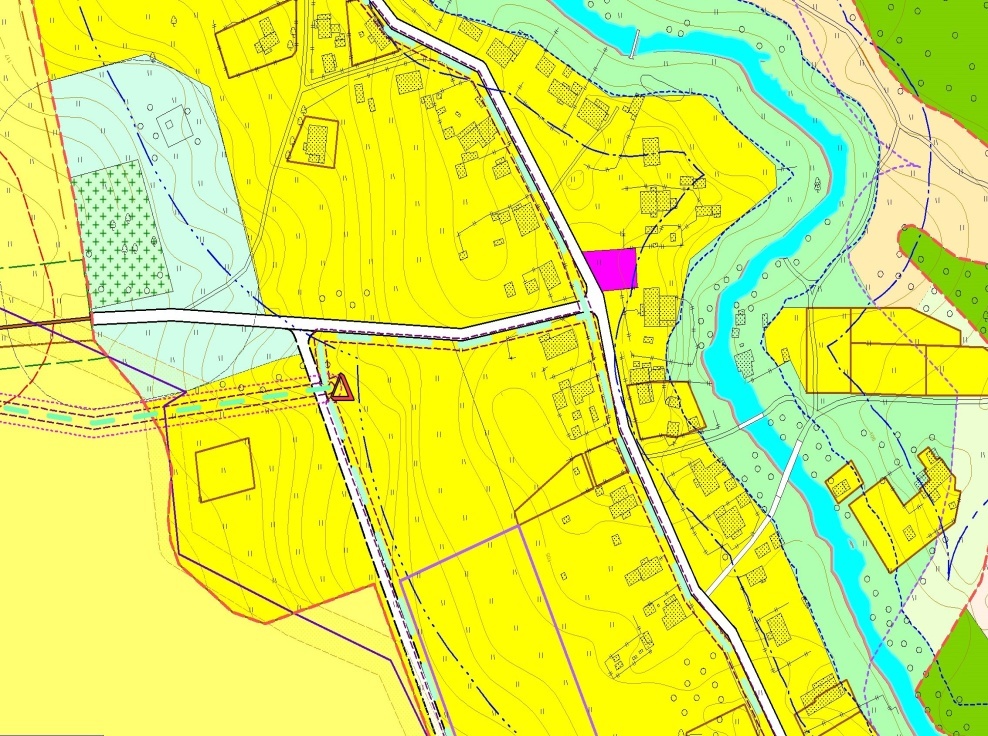 721. Ленинградская обл., Кингисеппский р-н, д.Фалилеево;Кадастровый квартал - 47:20:0509006;Площадь ЗУ -  24 кв.м;Координаты - 59.530363, 28.929650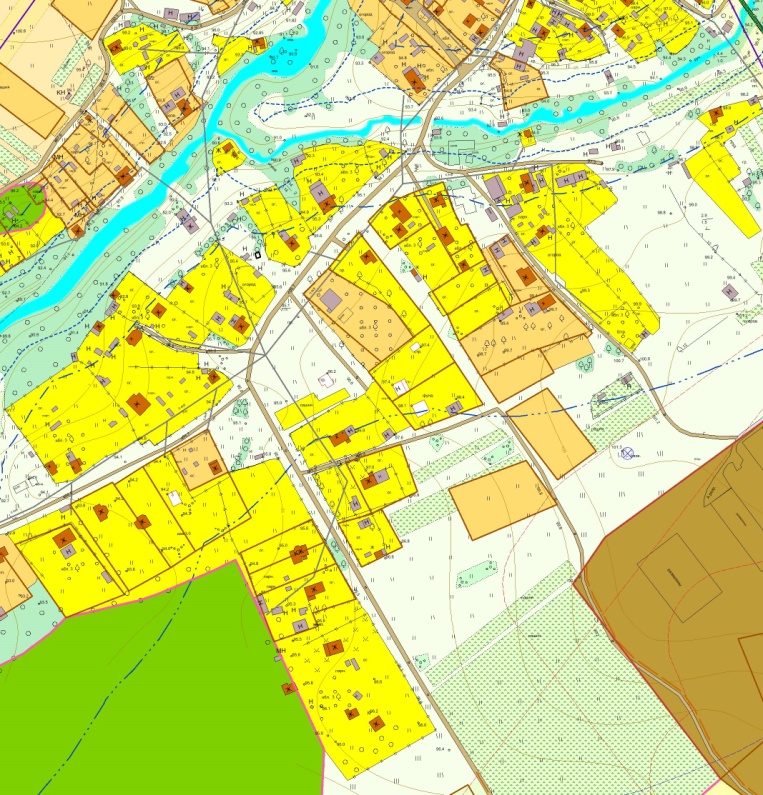 718.  Ленинградская обл., Кингисеппский р-н, д.Фалилеево;Кадастровый квартал - 47:20:0509001;Площадь ЗУ -  24 кв.м;Координаты - 59.538506, 28.93001619.  Ленинградская обл., Кингисеппский р-н, д.Фалилеево;Кадастровый квартал - 47:20:0509001;Площадь ЗУ -  24 кв.м;Координаты - 59.538467, 28.93011720.  Ленинградская обл., Кингисеппский р-н, д.Фалилеево;Кадастровый квартал - 47:20:0509001;Площадь ЗУ -  24 кв.м;Координаты - 59.536944, 28.93241722.  Ленинградская обл., Кингисеппский р-н, д.Фалилеево;Кадастровый квартал - 47:20:0509001;Площадь ЗУ -  8 кв.м;Координаты - 59.536794, 28.933175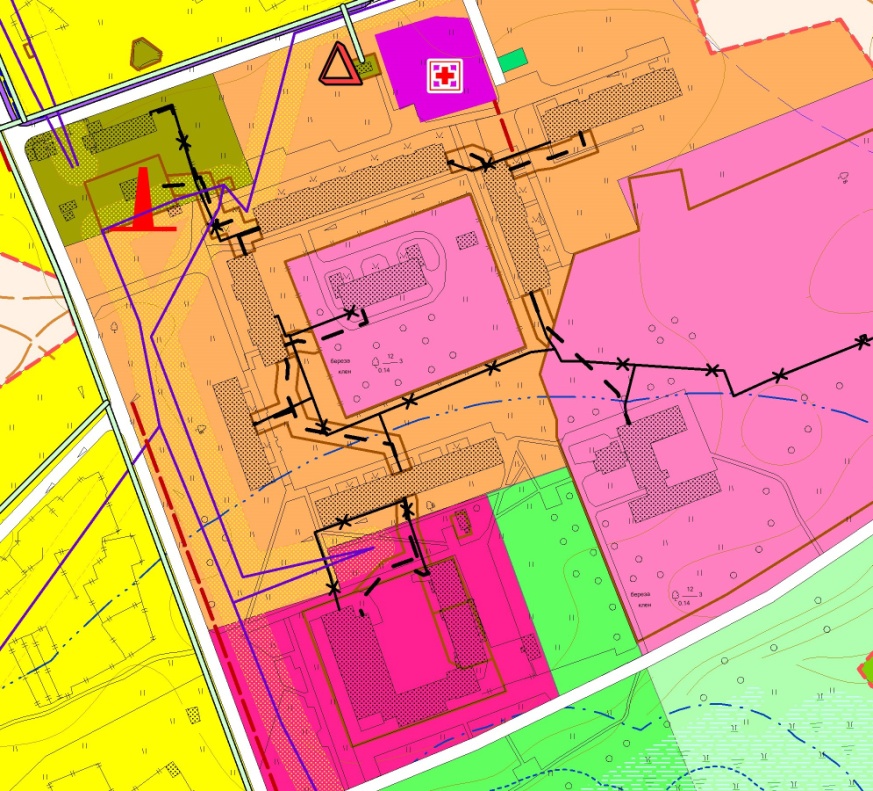 8.15.  Ленинградская обл., Кингисеппский р-н,  д.Унатицы;Кадастровый квартал - 47:20:0507003;Площадь ЗУ -  24 кв.м;Координаты - 59.604328, 28.960152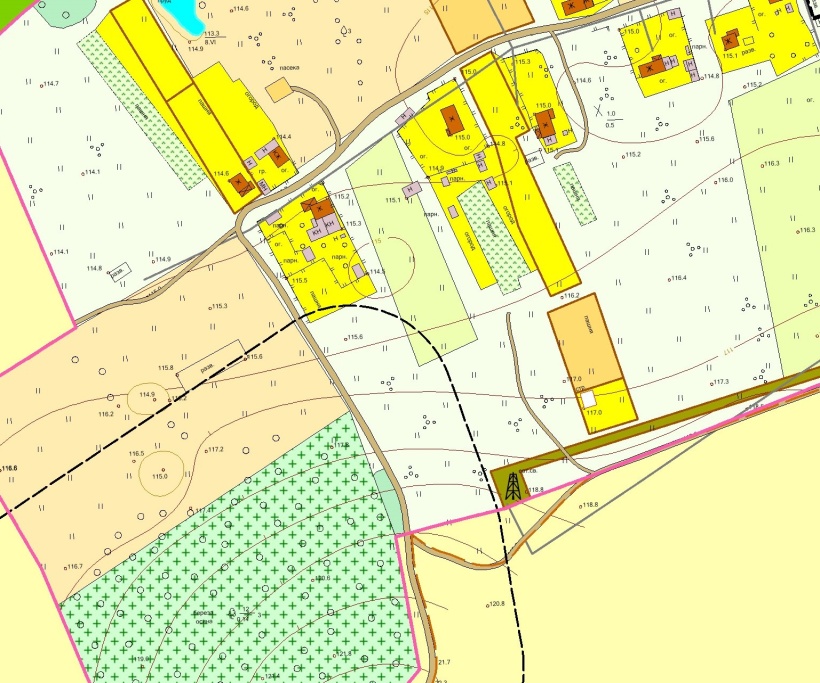 9.16.  Ленинградская обл., Кингисеппский р-н д.Унатицы;Кадастровый квартал - 47:20:0507004;Площадь ЗУ -  24 кв.м;Координаты - 59.606210, 28.972673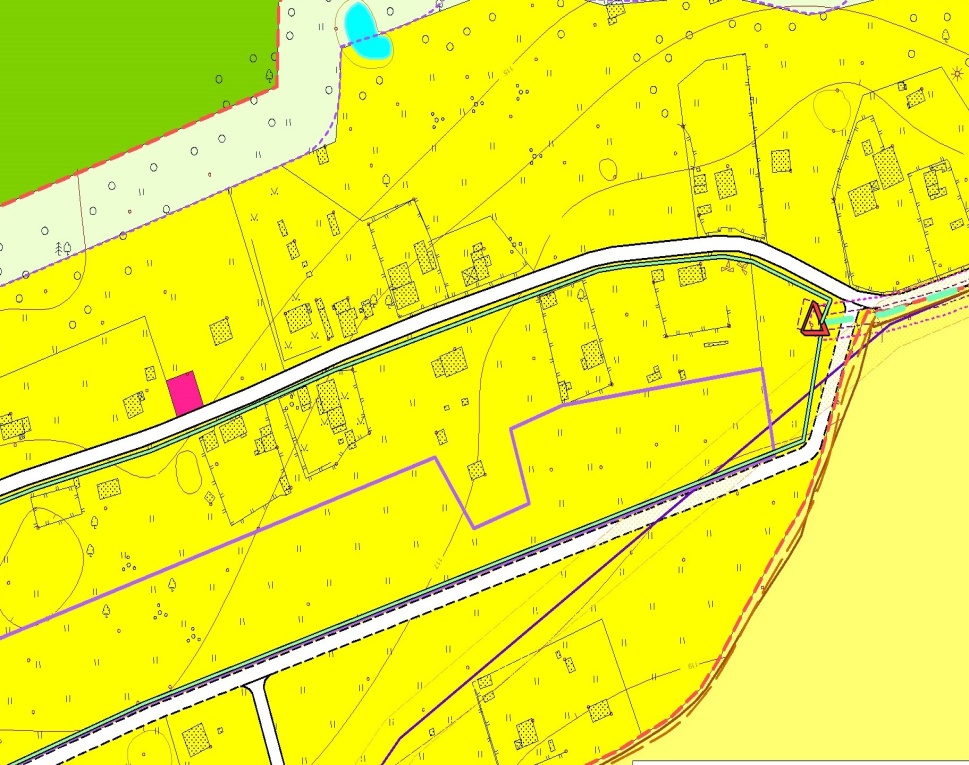 10.17.  Ленинградская обл., Кингисеппский р-н, д.Утешение;Кадастровый квартал - 47:20:0508002;Площадь ЗУ -  24 кв.м;Координаты - 59.547646, 28.995982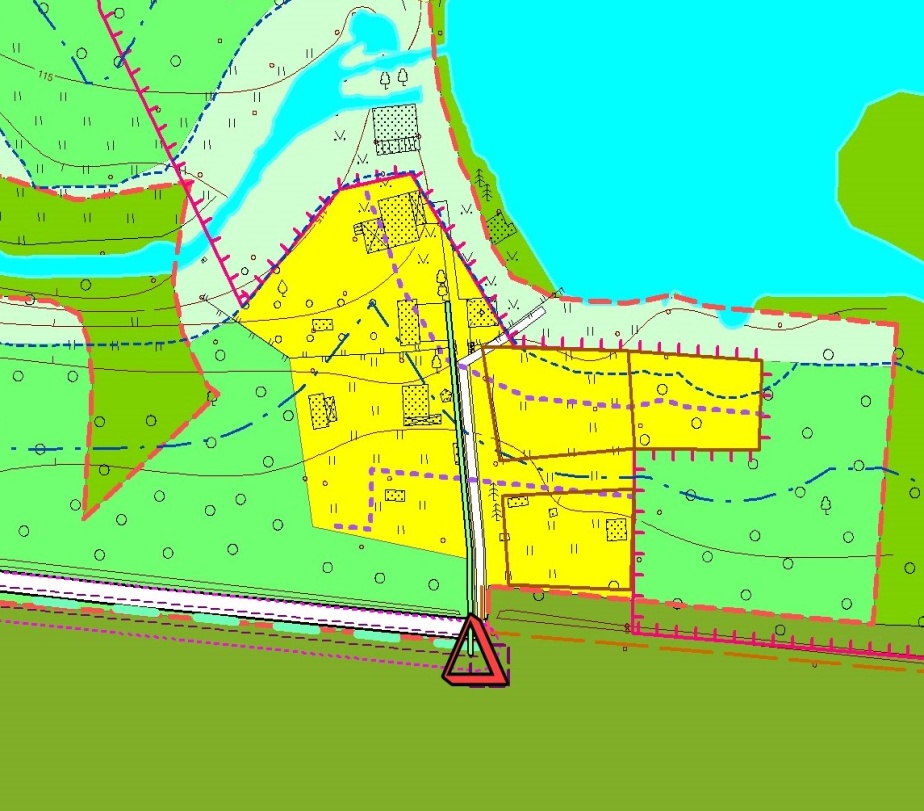 11.25.  Ленинградская обл., Кингисеппский р-н, СНТ «СИСТА»;Кадастровый квартал - 47:20:0510002;Площадь ЗУ -  8 кв.м;Координаты - 59.599201, 29.038738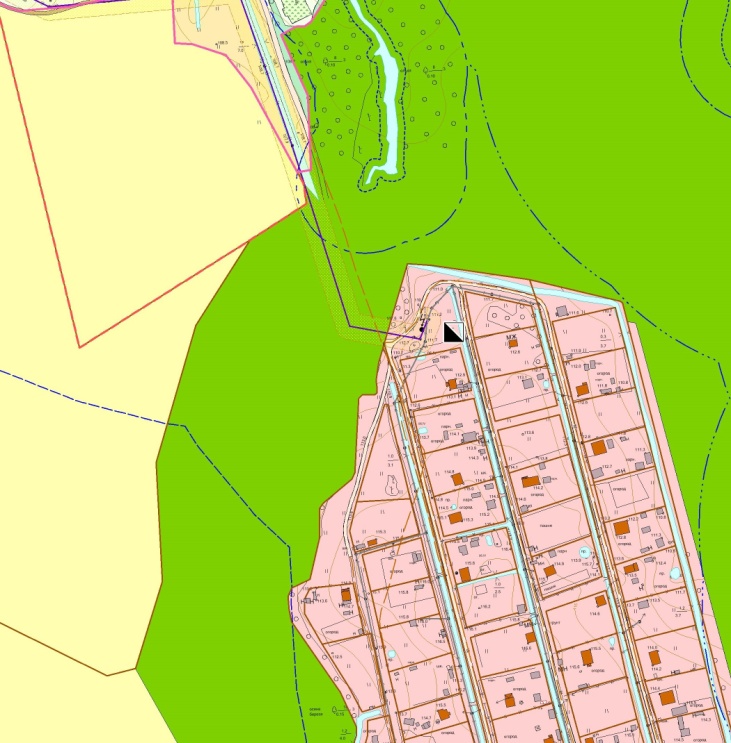 